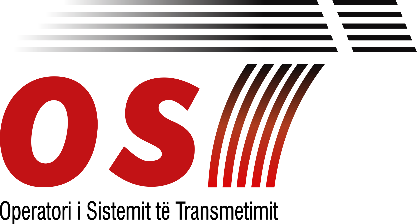 			                                                 Tiranë, më 26.05.2021Procedurë për zbatimin e komponentes nxitëseDuke qenë se:Në “Rregullat e Tregut Shqiptar të Balancimit të Energjisë Elektrike”, miratuar me Vendimin e ERE Nr. 106, Datë, 02.07.2020, specifikohet:Aneksi 12.4 “Përcaktimi i çmimeve të disbalancave”, pika 3.5.: “Komponentja nxitëse Vlera fillestare: €0/MWhRregullimet e komponentes nxitëse3.5.b.1. OST do të rregullojë komponentën nxitëse në bazë të kritereve objektive    sipas një procedure të përcaktuar dhe të publikuar nga OST në faqen zyrtare.3.5.b.2. Vlera aktuale e komponentes nxitëse do te publikohet në faqen zyrtare të OST.3.5.b.3. ERE ka të drejtën në cdo kohë të shqyrtojë procedurën për rregullimin e komponentes nxitëse dhe nëse është e nevojshme i kërkon OST ta dergojë këtë procedurë për t’u miratuar në ERE dhe ta përfshijë si pjesë e Rregullave të Tregut Shqiptar të Balancimit.”Nga data 1 Prill 2021, me zbatimin (Go Live) të RrTShB me efekte financiare, OST e filloi aplikimin e komponentes nxitëse, me vlerën zero.Bazuar në parashikimet e RrTShB, (pika 4.1.1.1) OST sha është Operatori i Sistemit të Transmetimit në Shqipëri, i cili është përgjegjës për ruajtjen e sigurisë së sistemit; (pika 4.1.1.4) OST sha është e detyruar të mbajë në balancë sistemin elektroenergjitik duke mos shkaktuar diferenca në rezultatin neto me qëllim garantimin e neutralitetin të saj financiar;  Objektivi i Rregullave të Tregut Shqiptar të Balancimit është krijimi i një mekanizmi balancues efiçient, transparent dhe jodiskriminues që përcakton përgjegjësitë e balancimit dhe nxit pjesëmarrësit e tregut të kryejnë balancimin si dhe të ofrojnë shërbime balancuese (RrTShB pika 1.1.2.1). “Disbalanca” qoftë pozitive apo negative, duhet  konceptuar si penalitet, ndaj çdo pjesmarrës tregu madje dhe OST, duhet të bëjnë nominime sa më afër faktit, pasi mekanizmi balancues nuk është një mekanizëm përfitues, por disiplinues.Ekziston eksperienca 3 vjeçare e llogaritjes së çmimeve të Disbalancave sipas Koeficientëve të përdorur deri më datë 31.03.2021 në përputhje me “Rregullat e Përkohshme për Mekanizmin Balancues të Energjisë Elektrike”, sipas të cilave, çmimet korrigjoheshin me faktorë nxitës në varësi të nevojave balancuese të sistemit të OST dhe pozicionin e tij balancues kundrejt sistemeve fqinje.OST si më poshtë vijon, përcakton:Vlera e Komponentes Nxitëse është:Llogaritja e çmimit të disbalancës bazohet në çmimet e energjisë balancuese të OShB dhe parashikimeve të tjera të RrTShB. Sqarime:Rasti A: Çmimi i Energjisë Balancuese < Çmimi mesatar i Energjisë Balancuese.Rasti B: Çmimi i Energjisë Balancuese > Çmimi mesatar i Energjisë Balancuese.PE.Bal – Çmimi i energjisë balancuese.Knx – Komponente nxitëse.PMes.Bal – Çmimi mesatar i Energjisë Balancuese.Në mbështetje të RTShB, OST rezervon të drejtën të rishikojë këtë procedurë dhe vlerën e komponentes nxitëse. Komponentet Nxitëse Knx1 = 0.95*PE.BalKnx2 = 0.2*PE.BalKnx3 = 0.5*PE.BalKnx4 = 0Knx5 =  0.2*PMes.BalKnx6 = 0.95*PMes.BalGjendja e SistemitDisbalancaLlogaritja e Çmimit të Disbalancës:+1 (Sistemi ka Tepricë)PozitivePE.Bal - Knx1 = PE.Bal - (0.95*PE.Bal) = 0.05*PE.Bal+1 (Sistemi ka Tepricë)NegativePE.Bal + Knx2 = PE.Bal + (0.2*PE.Bal) = 1.2*PE.Bal-1 (Sistemi ka Mungesë)PozitivePE.Bal - Knx3 = PE.Bal - (0.5*PE.Bal) = 0.5*PE.Bal-1 (Sistemi ka Mungesë)NegativePE.Bal + Knx3  = PE.Bal + (0.5*PE.Bal) =1.5*PE.Bal0 (Sistemi është në Balancë)PozitivePE.Bal - Knx4 = PE.Bal0 (Sistemi është në Balancë)NegativePE.Bal + Knx4 = PE.Bal2 (Sistemi ka disbalancë të  dyanshme)Rasti A2 (Sistemi ka disbalancë të  dyanshme)PozitivePE.Bal - Knx1 = PE.Bal - (0.95*PE.Bal) = 0.05*PE.Bal2 (Sistemi ka disbalancë të  dyanshme)NegativePMes.Bal + Knx5 = PMes.Bal + (0.2*PMes.Bal) = 1.2*PMes.Bal2 (Sistemi ka disbalancë të  dyanshme)Rasti B2 (Sistemi ka disbalancë të  dyanshme)PozitivePMes.Bal - Knx6 =  PMes.Bal - (0.95*PMes.Bal) = 0.05*PMes.Bal2 (Sistemi ka disbalancë të  dyanshme)NegativePE.Bal + Knx2 =  PE.Bal + (0.2*PE.Bal) = 1.2*PE.Bal